Answers – 12A – Inverse Relations/Functions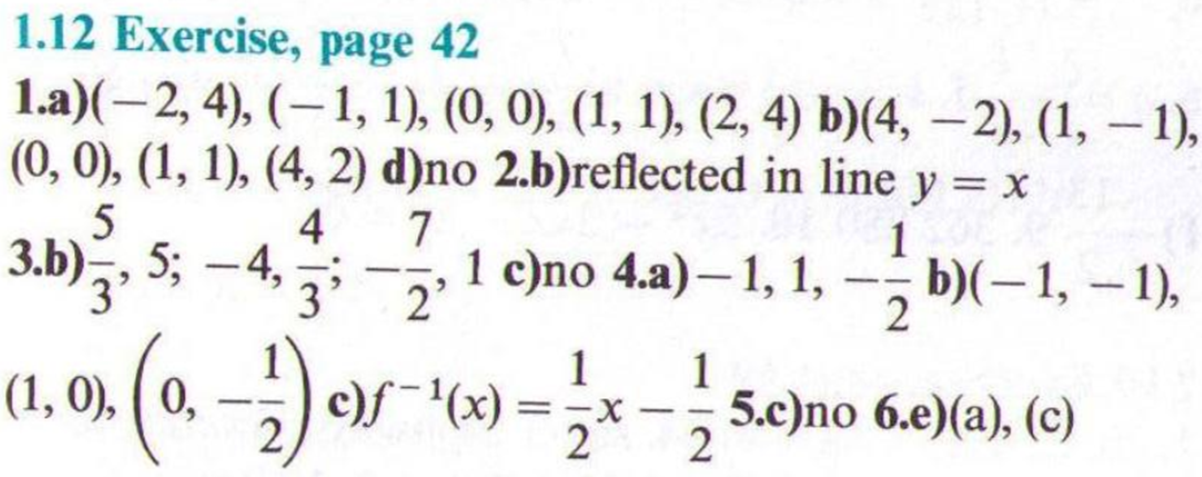 Sketches will be provided on Monday…Answers – 12B – Arithmetic Sequences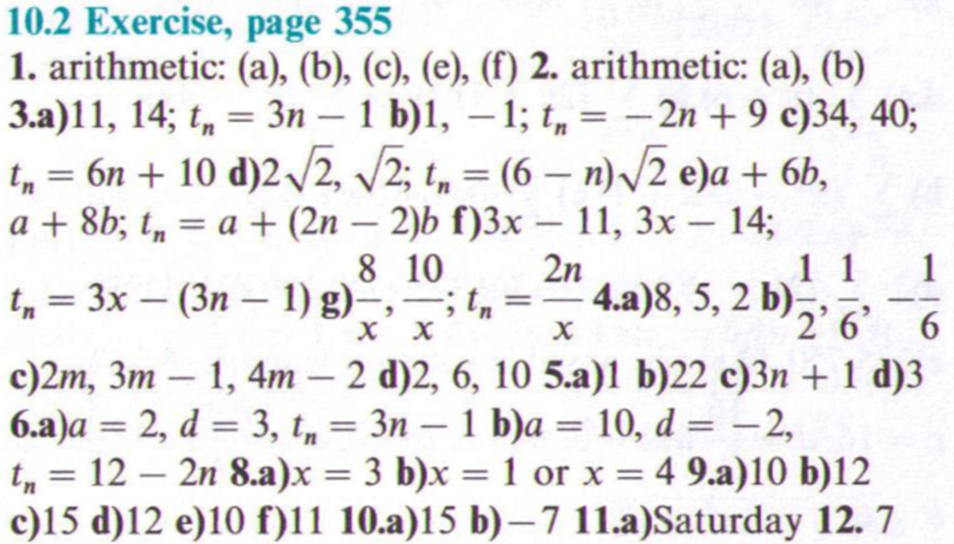 